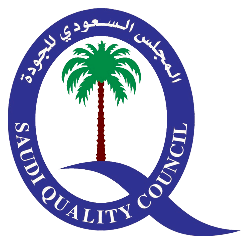 جائزة المجلس السعودي للجودة في البحث العلمي المتميزنموذج التقديم ```البيانات الأساسية للمتقدم للجائزةالبحث / الدراسة المرشحة للتقديم على الجائزة (*)Fafa@2003تواريخ مهمةللمزيد من المعلومات والاستفسار عن الجائزة يرجى التواصل عبر البريد الالكتروني:RSAward@sqc.org.sa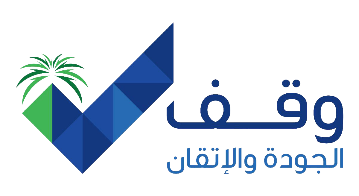 الاسم (عربي)الاسم (إنجليزي)الوظيفةطالب (بكالوريوس/ دراسات عليا)المنظمة التي ينتمي لها المتقدمالوظيفةمهني أو ممارس جودةالمنظمة التي ينتمي لها المتقدمالوظيفةعضو هيئة تدريس في الجامعةالمنظمة التي ينتمي لها المتقدمالجوالالايميلالفقرة (1): عنوان البحث (Research Title)الفقرة (1): عنوان البحث (Research Title)5 درجات1الفقرة (2) الكلمات الدالة للبحث (Key Words)الفقرة (2) الكلمات الدالة للبحث (Key Words)5 درجات12الفقرة (3) مقدمة البحث توضح الخلفية العلمية للبحث وإشكالية البحث (Introduction / Research Background) شاملة ملخصا عن الدراسات السابقة ذات الصلة.الفقرة (3) مقدمة البحث توضح الخلفية العلمية للبحث وإشكالية البحث (Introduction / Research Background) شاملة ملخصا عن الدراسات السابقة ذات الصلة.10 درجات1(*) تراجع توزيع الدرجات بالنسبة للفئة الثالثة (أعضاء هيئة التدريس في الجامعة)الفقرة (4) منهجية البحث والأساليب / تقنيات الجودة التي تم استخدامها (Research Methods).الفقرة (4) منهجية البحث والأساليب / تقنيات الجودة التي تم استخدامها (Research Methods).10 درجات1منهجية البحث:2أساليب وتقنيات الجودة المستخدمة:الفقرة (5) أهم النتائج البحثية ومناقشتها (Results and Discussion)الفقرة (5) أهم النتائج البحثية ومناقشتها (Results and Discussion)10 درجات123الفقرة (6) مناقشة أثر النتائج البحثية في تحسين الجودة وإبراز الإضافة العلمية التي يقدمها البحث في مجال الجودة والتميز (Implications).الفقرة (6) مناقشة أثر النتائج البحثية في تحسين الجودة وإبراز الإضافة العلمية التي يقدمها البحث في مجال الجودة والتميز (Implications).20 درجة1أثر النتائج البحثية على تحسين الأداء:2أثر نتائج البحث على تحسين جودة الحياة:3الإضافة العلمية التي يضيفها البحث:4تحقيق الاستدامة البحثية من خلال إطلاق دراسات أو مشاريع أخرى نتيجة البحث:الفقرة (7) التوصيات لمقترحات بحثية مستقبلية (Recommendations for Future Research)الفقرة (7) التوصيات لمقترحات بحثية مستقبلية (Recommendations for Future Research)10 درجات1أهم المقترحات التي توصل لها البحث لأبحاث مستقبلية.الفقرة (8) عينة من المراجع العلمية (Sample of References) المستخدمة في البحثالفقرة (8) عينة من المراجع العلمية (Sample of References) المستخدمة في البحث5 درجات1تكتب المراجع العلمية للدراسات السابقة حسب الطريقة المعتمدة في الأبحاث العلمية.الفقرة (9) المخرجات البحثية المتحققة (Research Outcomes)الفقرة (9) المخرجات البحثية المتحققة (Research Outcomes)15 درجة1مناقشة مشروع تخرج، رسالة ماجستير أو دكتوراه:اسم الباحث، (سنة المناقشة)، عنوان الرسالة / المشروع، البرنامج (بكالوريوس، ماجستير، دكتوراه في ......)، الجهة الأكاديمية. 2ورقة بحثية مقدمة في مؤتمر وطني / دولي:الباحث، (سنة النشر)، عنوان الورقة البحثية، عنوان المؤتمر، تاريخ الانعقاد، مكان الانعقاد، الموقع الالكتروني للمؤتمر أو الورقة المنشورة.3ورقة بحثية منشورة في مجلة علمية:الباحث، (سنة النشر)، عنوان الورقة البحثية، عنوان المجلة العلمية، رقم العدد، الصفحات، الموقع الالكتروني للورقة المنشورة (DOI).4أخرى (تقرير فني تم تقديمه للجهة الداعمة للبحث أو التي أجريت لديها الدراسة):الفقرة (10) رسالة تزكية عن البحث مقدمة من مرجع المتقدم (المشرف العلمي على البحث أو صاحب العمل أين تمت الدراسة). (Recommendation Letter)الفقرة (10) رسالة تزكية عن البحث مقدمة من مرجع المتقدم (المشرف العلمي على البحث أو صاحب العمل أين تمت الدراسة). (Recommendation Letter)5 درجات1تم توفير رسالة التزكية من المرجع وهي تحقق الغرض                              2لم يتم توفير رسالة التزكية من المرجع أو لا تحقق الغرض                      الفقرة (11) نبذة مختصرة عن المتقدم (Brief biography) وإنجازاته في مجال الجودة.الفقرة (11) نبذة مختصرة عن المتقدم (Brief biography) وإنجازاته في مجال الجودة.5 درجاتنبذة مختصرة عن المتقدم للجائزة توضح أهم الإنجازات والدراسات التي قام بإجرائها في مجال الجودة والتميز وذات العلاقة بطبيعة عمله (في حدود 500 كلمة).  تدشين الجائزة والاعلان عن الدورة الأولى (2024)الأسبوع الوطني للجودة (الأسبوع 1 من نوفمبر 2023)مرحلة تقديم المشاركات15 نوفمبر 2023- 15 فبراير 2024آخر موعد لاستقبال ملف التقديمالخميس 15 فبراير 2024مرحلة تقييم المشاركات15/02 إلى 15/04/2024تاريخ الإعلان عن المترشحين الثلاث الأوائل للنهائياتالخميس 27/04/2024تاريخ تقديم العرض أمام لجنة التحكيم (اونلاين)خلال الفترة 01 - 06/05/2024تاريخ إعلان وتكريم الفائزين بالجائزةالندوة العلمية للجائزة (يُحدد الموعد لاحقًا)